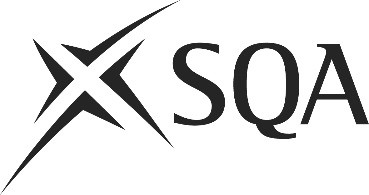 Unit IMPOM107 (J5N7 04)	Develop and Manage a Team in a Food and Drink BusinessI confirm that the evidence detailed in this unit is my own work.I confirm that the candidate has achieved all the requirements of this unit.I confirm that the candidate’s sampled work meets the standards specified for this unit and may be presented for external verification.Unit IMPOM107 (J5N7 04)	Develop and Manage a Team in a Food and Drink BusinessThis page is intentionally blankUnit IMPOM107 (J5N7 04)	Develop and Manage a Team in a Food and Drink BusinessUnit IMPOM107 (J5N7 04)	Develop and Manage a Team in a Food and Drink BusinessUnit IMPOM107 (J5N7 04)	Develop and Manage a Team in a Food and Drink BusinessUnit IMPOM107 (J5N7 04)	Develop and Manage a Team in a Food and Drink BusinessSupplementary evidenceCandidate’s nameCandidate’s signatureDateAssessor’s nameAssessor’s signatureDateCountersigning — Assessor’s name(if applicable)Countersigning — Assessor’s signature(if applicable)DateInternal verifier’s nameInternal verifier’s signatureDateCountersigning — Internal verifier’s name(if applicable)Countersigning — Internal verifier’s signature(if applicable)DateExternal Verifier’s initials and date (if sampled)Unit overviewThis standard is about the skills and knowledge needed for you to develop and manage a team in a food and drink business. Sufficiency of evidenceThere must be sufficient evidence to ensure that the candidate can consistently achieve the required standard over a period of time in the workplace or approved realistic working environment.Performance criteriaWhat you must do:There must be evidence for all Performance Criteria (PC).Prepare to develop a team Determine the scope and purpose of the team's responsibility within an area or project in a food and drink business  Communicate to relevant people the purpose of the team and its importance to the objectives and plans of the food and drink businessIdentify the members of your team, their expertise, knowledge, skills, behaviours and attitudes Check the team understands its role in maintaining productivity, quality, compliance or other area of the food and drink businessAgree with the team the behaviours and actions that will support and hinder work of the teamDevelop a teamAllocate work according to the expertise, knowledge and skills of the team members  Communicate, on an on-going basis, the specific targets and plans relating to the work of the teamCommunicate to the team members and other relevant people any reports relating to the productivity, quality and compliance requirements of the work of the teamDetermine the development and training needs of the team and help implementation of these needsEncourage the team to get to know and understand other team members' strengths and weaknesses to build common purpose and mutual respect and trustProvide feedback to team members and encourage feedback from team members to yourself Manage the teamAllow members of the team to understand their own and other's specific contribution to the team, encouraging mutual support when needed Review the progress of the team against organisational or project plans and provide feedback to the team and other relevant people on this progressEncourage discussion and feedback to resolve problemsSupport new team members and encourage existing team members to engage and support them in carrying out objectives and plansEvidence referenceEvidence descriptionDatePerformance criteriaPerformance criteriaPerformance criteriaPerformance criteriaPerformance criteriaPerformance criteriaPerformance criteriaPerformance criteriaPerformance criteriaPerformance criteriaPerformance criteriaPerformance criteriaPerformance criteriaPerformance criteriaPerformance criteriaEvidence referenceEvidence descriptionDateWhat you must doWhat you must doWhat you must doWhat you must doWhat you must doWhat you must doWhat you must doWhat you must doWhat you must doWhat you must doWhat you must doWhat you must doWhat you must doWhat you must doWhat you must doEvidence referenceEvidence descriptionDate123456789101112131415Knowledge and understandingKnowledge and understandingEvidence referenceand dateWhat you must know and understandWhat you must know and understandEvidence referenceand dateFor those knowledge statements that relate to how the candidate should do something, the assessor may be able to infer that the candidate has the necessary knowledge from observing their performance or checking products of their work. In all other cases, evidence of the candidate’s knowledge and understanding must be gathered by alternative methods of assessment (eg oral or written questioning).For those knowledge statements that relate to how the candidate should do something, the assessor may be able to infer that the candidate has the necessary knowledge from observing their performance or checking products of their work. In all other cases, evidence of the candidate’s knowledge and understanding must be gathered by alternative methods of assessment (eg oral or written questioning).Evidence referenceand date1The project objective and or organisational plans relating to the work of the team and how to access this information2How to determine the scope of work and resource requirements of the team3The different methods of communication and information technology available and how to make best use of them when communicating with a team4How to encourage communication within the team5How to motivate your team6The subject areas to be included when communicating to the team, the importance of communicating on an on-going basis and how to do this7How to identify the expertise, knowledge and skills of the team and allocate work accordingly8The training and development needs of the team and how to implement them9The importance of mutual respect and acceptable behaviours and actions when working as part of a team10How to build mutual respect and trust between team members11The methods by which feedback can be given and received12How to support the team and encourage mutual support through conflict and change13How to facilitate team members to address problems and implement solutionsEvidenceEvidenceDate123456Assessor feedback on completion of the unit